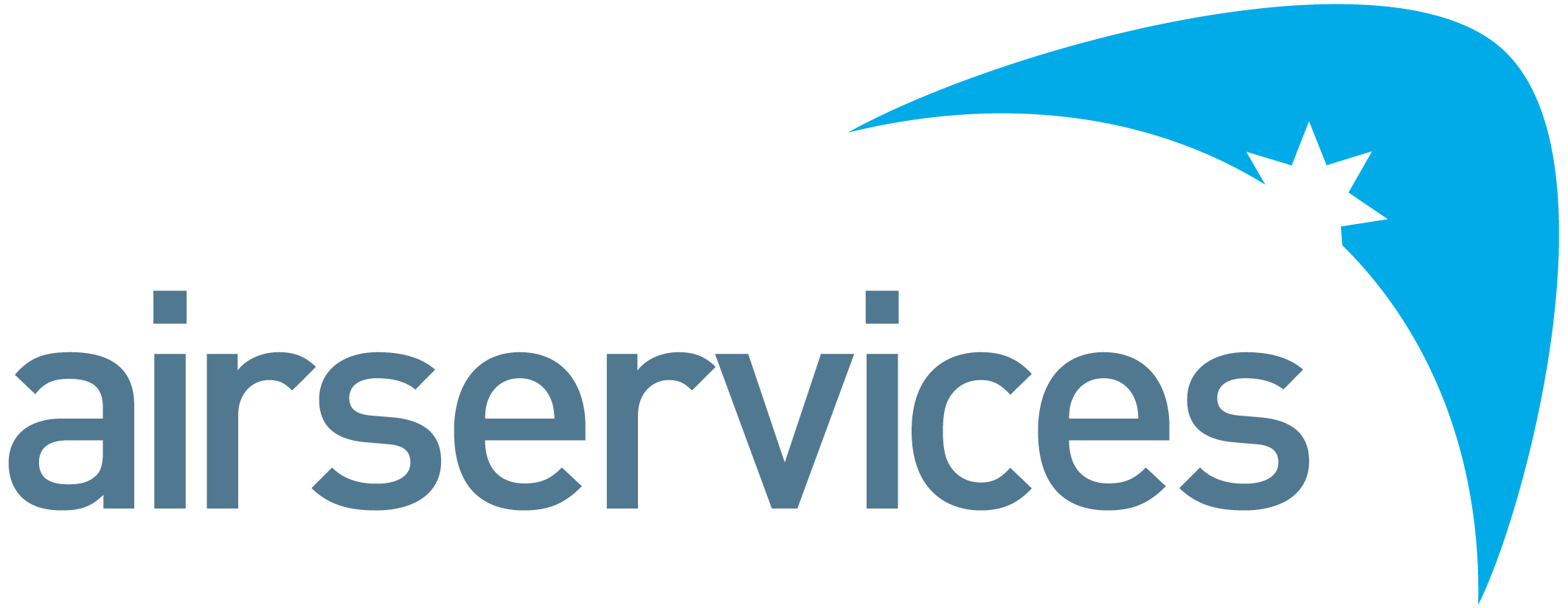 Senior Asset EngineerTechnology Lifecycle ManagementAsset & Capability Lifecycle Management Airservices is a government owned organisation providing safe, secure, efficient and environmentally responsible services to the aviation industry.Each year we manage over four million aircraft movements carrying more than 140 million passengers and provide air navigation services across 11 per cent of the world’s airspace. Airservices has two major operating centres in Melbourne and Brisbane and a corporate office in Canberra. We operate 29 air traffic control towers at international and regional airports and provide aviation rescue and firefighting services at 26 Australian airports.We are focused on being agile and responsive to the changing needs of our customers. To help us achieve this goal, we constantly seek to optimise management of our assets and to modernise our systems and technology to position ourselves for success.Airservices owns, manages, operates and maintains a large number of technology assets which underpin the services provided to our customers.  These include a variety of software based systems supporting our Air Traffic Management Services, including Airspace and Aerodrome Air Traffic Management Systems, Aeronautical Information Systems, Air Traffic Flow Management systems, Enterprise Information Technology and associated Telecommunications networks.As the Senior Asset Engineer, you will be responsible for optimising the technical and financial performance of organisational technology assets throughout their lifecycle, balancing costs, risks, opportunities and performance benefits.Reporting to the Technology Lifecycle Management Lead, you will be responsible for developing whole of life Asset Class Management Plans (ACMPs) aligned with our Service Plans and strategies, and for monitoring performance of our Asset Service Providers in delivering against these plans.You will also be responsible for the ongoing management of system requirements for systems within your asset class(es) to assure continuity of required service outcomes, and for researching and developing costed options for the sustainment and replacement of technology solutions.Technology PlanningManage system requirements throughout their asset lifecycle;Ensure Technology Lifecycle Management objectives and outcomes are successfully achieved through the application of best practice in asset management, domain technical knowledge and effective interpersonal skills;Work with Asset Owners across Chief Service Delivery Officer (CSDO) and Chief Technology Enablement Officer (CTEO) to understand their asset strategy and ensure alignment in relation to service outcomes, risk appetite and compliance/regulatory requirements, detailed in the Strategic Asset Management Plan (SAMP);Develop and maintain fit-for-purpose ACMPs, aligned with Airservices’ Corporate Plan, strategic planning objectives and the Enterprise Asset Management Framework:Define objectives and levels of service for all asset management activities, aligned with the Service Plan and SAMP;Specify the range, volume and quality of asset planning activities;Maintain the Total Cost of Ownership (TCO) model for each asset class and identify and specify costs for all key stages of the asset management lifecycle;Determine optimised asset maintenance regimes and policies;Work with Team Leads to determine resources and services required to achieve asset management plans and associated artefacts (including performance reporting);Use effective techniques to analyse current and forecast demands and costs;Use historical data and understand drivers to support forecasts of demand, costs and required levels of service.Contribute to the continuous improvement of Airservices’ TCO model, agreed with EAMF owner;Develop asset class reports detailing technical and economic performance of the asset class against the set objectives;Appraise investment options for creation, acquisition and sustainment of assets, increasing asset capability or replacing assets at end of life:Analyse business needs for the creation and/or acquisition of assets based on ACMP;Assess the costs, risks and benefits of alternative options for asset creation, acquisition and sustainment;Review and influence procurement approach to achieve optimum asset life-cycle performance.Keep abreast of technology and market trends, and assess their potential asset management impact, in particular on ability to meet demand and service outcomes;Define, monitor and review the effectiveness of planning and communication processes.PeopleFoster and maintain productive working relationships with other Airservices staff to ensure effective coordination of all activities in support of organisational objectives;Partner with stakeholders to manage information and share knowledge;Drive and challenge business unit assumptions and constraints to ensure corporate objectives are met;Proactively communicate and collaborate with internal and external stakeholders, providing guidance, advice and support in developing demand and options analysis;Drive continuous improvement by mentoring and coaching other members of the business unit.Compliance, Systems and ReportingUnderstand and comply with Airservices legislative and regulatory environment;Continuous demonstration of understanding and adherence to:Asset Management core processes - Airservices’ Asset Management Framework;Technology governance processes - Airservices’ Technology Management System;Security frameworks and processes (including cyber processes) and any other applicable processes.Compliance with enterprise governance systems and policies, including safety, environmental, WHS, risk and compliance including reporting of incidents as necessary.SafetyDemonstrate safety behaviours and accountabilities consistent with enterprise Safety strategies and frameworks;Contribute to the safe provision of Air Traffic Management Services, Enabling Services and Aviation Rescue & Fire Fighting Services through safe asset management practices and safe people processes.Efficient, Effective and AccountableBuilds and maintains effective and cordial working relationships at all levels;Activities and deliverables are completed to quality, time and budget in accordance with the business unit accountabilities and responsibilities;Prioritisation and effective management of workload to meet deadlines set by unit manager;Continuous improvement activities that support new ways of working and technology investments to further improve how we run our business;All Mandatory Enterprise Training completed on time.CommercialDeliver greater value to our customers and to Airservices through value optimised decisions and practices relating to our technology assets;Meeting the asset class cost performance targets.SafetyCompliance with safety, risk, environmental and any other standards;Compliance with regulatory standards.Asset Owners, including Service Advisors & Strategy and Capability advisors;Portfolio and Program Delivery group;Technology Strategy, Architecture & Planning group, including Enterprise Architects;Asset Service Providers, including System Technical Advisors;Business Partnering and Support Services group, including Service Lifecycle Management;Procurement & Commercial Services group, including Contract Management;Service Operations.QualificationsTertiary qualified in Engineering, eligible for registration at the Chartered level by a recognised professional body;Required to hold Registration as a Professional Engineer in relevant area of engineering in accordance with relevant legislation e.g. Professional Engineer Queensland (RPEQ).Skills and CompetenciesMature Systems Engineering including Requirements Elicitation, RMA analytics and Risk Management - applied to Information Technology and Operational Technology systems;Ability to operate in a technically complex and regulated environment, relating to policies and procedures as necessary;Applied business thinking in relation to benefits identification and assessment, system lifecycle cost analysis, TCO and value determination and optimisation techniques;Strong financial management skills in relation to technology assets, including demonstrated ability to develop asset costs and models;Experience with supplier contract development/management;Demonstrable experience involving data-driven decision making to optimise technical and financial performance of technology systems supporting a complex operational environment;Determination of optimised asset maintenance regimes and policies for technology assets.Highly developed communication and interpersonal skills and the alibility to converse and prepare written documentation and engage with both internal and external audiences.As a member of Airservices, you will consistently demonstrate performance standards and behaviours that meet our Code of Conduct.  This includes:Treating everyone with dignity, respect and courtesy;Acting with honesty and integrity;Acting ethically and with care and diligence;Complying with all Airservices’ policies and procedures, and applicable Australian laws;Disclosing and taking reasonable steps to avoid any actual, potential or perceived conflict of interest;Behaving in a way that upholds our vision, mission and values, and promotes the good reputation of Airservices.Position DetailReports ToTechnology Lifecycle Management LeadGroupAsset & Capability Lifecycle Management, CFOClassificationTPBD3LocationBrisbane/Canberra/Melbourne/SydneyReports – Direct
Total NilOrganisational EnvironmentPrimary Purpose of PositionAccountabilities and ResponsibilitiesKey Performance IndicatorsKey RelationshipsSkills, Competencies and QualificationsPerformance Standards and Behaviours